Daň z nemovitých věcíČlení se na: daň z pozemků  daň ze staveb a jednotek I. DAŇ Z POZEMKŮ Předmět daně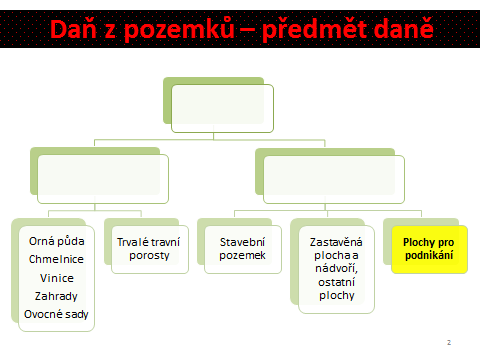 Předmětem daně nejsou:Pozemky zastavěné zdanitelnými stavbami Lesní pozemky (ochranné lesy, lesy zvláštního určení)Pozemky, které jsou vodní plochou (mimo rybníky s intenzivním chovem ryb)Pozemky pro obranu státuOsvobození od daně……………………………….………………………………..Ochrana životního prostředí Vlastnictví určitého typu subjektu Základ daně (pro pozemky k podnikatelské činnosti):skutečná výměra pozemku v m2 k 1. 1. zdaňovacího obdobíSazby daně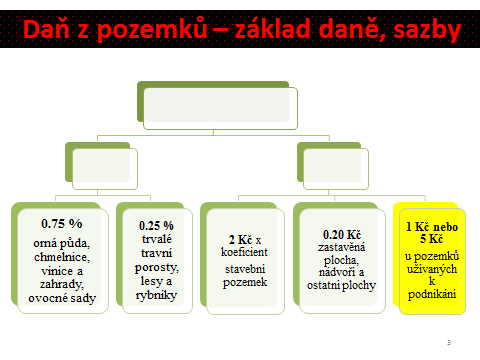 …………………………Může stanovit obec obecně závaznou vyhláškou1,1 – 5,0Nepoužívá se na pozemky, jejichž základ daně je stanoven dle § 5/1 Příklad 1 – Daň z pozemkůPan Martin (OSVČ – individuální podnikatel) – podniká v oblasti zemědělství a stavebnictví, vlastní v Lipové u Chebu (669 obyvatel): 92 m2 pozemku, který je využíván v zemědělské výrobě 150 m2 pozemku, který se používá ve stavebnictví Vypočtěte výši daně z obou pozemků. Předpokládejte, že Lipová u Chebu nemá stanoven místní koeficient. Pozemek v zemědělské výroběZáklad daně = Sazba daně = Daň = Pozemek ve stavebnictví Základ daně Sazba daně Daň II. DAŇ ZE STAVEB A JEDNOTEKPředmětem daně (§ 7) jsou Zdanitelné stavby – …………………………………………..Zdanitelná jednotka – byt, nebytový prostor, soubor bytů nebo nebytový prostor 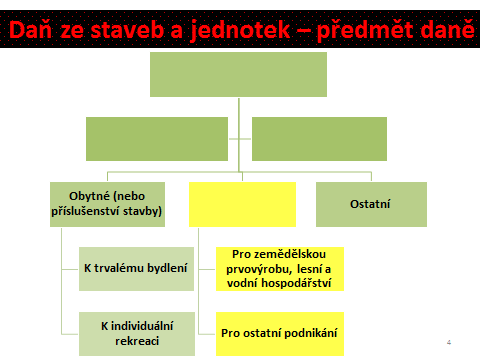 Základ daně (ZD)ZD u zdanitelné stavby = výměra …………………. k 1. lednu daného zdaňovacího období ZD u jednotek je podlahová plocha vynásobená koeficientem 1,22 (je-li součástí plochy také podíl na pozemku) nebo 1,20Sazby daněBudova obytného domu – 2 Kč/m2 (příslušenství přesahující 16m2)Budova pro rodinnou rekreaci – 6 Kč/m2Garáže – 8 Kč/m2Stavby pro podnikatelskou činnost 2 nebo 10 Kč/m2Ostatní zdanitelné stavby – 6 Kč/m2Ostatní zdanitelné jednotky – 2Kč/m2……………………………. - § 11/2 – každé další nadzemní podlaží + 0,75 Kč (zdanitelná stavba přesahuje 2/3 zastavěné plochy u zdanitelné stavby k podnikání) § 11a – Budova obytného domu s nebytovým prostorem (výměra podlahové plochy nebytového prostoru x 2 Kč)Koeficienty …………………………….. (§11/3/a) – budova obytného domu, ostatní zdanitelné jednotky Koeficient 1,5 – stanoven obecně závaznou vyhláškou – budovy pro rekreaci, garáže, zdanitelné stavby a jednotky k podnikáníKoeficient 2 - stanoven obecně závaznou vyhláškou – budovy pro rekreaci, garáže, zdanitelné stavby a jednotky k podnikání – umístění v národních parcích a zónách I. chráněných oblastí Místní koeficient - § 12 Příklad 2 – Daň u staveb a jednotek Pan Bohatý je OSVČ, zakoupil dne 29.12.2018 zdanitelnou stavbu užívanou k podnikání – prodejna sportovních potřeb – výměra 80m2 (nachází v obci s 48 000 obyvateli). Vypočtěte daňovou povinnost za rok 2021.Základ daně  Sazba daně Daňová povinnost Daňové přiznáníZdaňovacím obdobím pro je kalendářní rok. Rozhodný je stav k 1. lednu příslušného zdaňovacího období, ke změnám během roku se nepřihlíží.Daňové přiznání podává poplatník pouze v situaci, kdy mu daňová povinnost nově vznikne nebo dojde ke změně v okolnostech rozhodných pro výpočet daně, a to do 31. ledna zdaňovacího období.Přiznání se nepodává pokud:Došlo ke změně sazeb daně, průměrné ceny půdy, koeficientu, změně místní příslušnosti Pokud daňová povinnost nepřesáhne 5 000 Kč, je ………………….. jinak ve dvou splátkách do 31.5. a 30.11.Odlišnosti u poplatníků v zemědělské výrobě a v chovu ryb – splátky do 31.8 a 30.11. Příklad 3 – Daň z nemovitých věcíCukrárna u Mlsouna, s.r.o. vlastní k 1.1.2021 v Brně (statutární město), celkem 3 budovy a 1 pozemek využívaný k podnikatelské činnosti: Budovu A, má 1 nadzemní podlaží, výměra zastavěné plochy 290 m2. V přízemí i v nadzemním podlaží (výměra 290 m2) provozuje cukrárnu, budova má také 1 podzemní podlaží, které slouží jako sklad (200m2) Budovu B, má 3 nadzemní podlaží, výměra zastavěné plochy je 415m2, celá budova slouží pro podnikání (výměra prvního a druhého nadzemního podlaží je 210m2, výměra třetího nadzemního podlaží je 120m2)Budova C o výměře zastavěné plochy 145 m2, slouží jako prodejna, budova nemá žádné nadzemní podlaží Pozemek o výměře 220m2, na kterém se nachází budova C, zbylá část plochy je určena jako parkoviště pro zákazníky pekárnyMěsto Brno vydalo obecně závaznou vyhláškou, v níž stanovuje koeficient 1,5 pro zdanitelné stavby dle § 11/1/b, § 11/1/c a § 11/1/d. Stanoven je také místní koeficient 5. Všechny nemovité věci se nachází v městské části Královo Pole, kde je koeficient dle počtu obyvatel zvýšen o 1 kategorii. Budova A Základ daně = Sazba daně = Koeficient = Výsledná sazba daně = Daň = Místní koeficient =Výsledná daňová povinnost =Budova B Základ daně =Sazba daně = Zvýšení sazby daně = Koeficient =Výsledná sazba daně =  Daň = Místní koeficient = Výsledná daňová povinnost =  Budova C Základ daně = Sazba daně = Koeficient = Výsledná sazba daně = Daň =Místní koeficient = Výsledná daňová povinnost = Pozemek (parkoviště)Základ daně Sazba daně Daň Místní koeficient Výsledná daňová povinnostDaň silniční …………………………………………………………..Silniční motorová vozidla a přípojná vozidla Registrovaná v ČR, používaná v ČR, používaná poplatníkem daně z příjmů PO nebo používaná poplatníkem daně z příjmů FO k činnosti, ze kterých plynou příjmy dle § 7 ZDP – příjmy ze samostatné činnosti Vozidla s největší povolenou hmotností nad 3.5 tuny určené k přepravě nákladů a registrovaná v ČR (1999/62/ES)Osvobození od daněVozidla s méně než 4 koly Vozidla diplomatických misí, konzulárních úřadůVozidla ozbrojených sil, civilní obrany, bezpečnostních sborů – vybavená zvukovým zařízením a výstražným světlem modré barvy (mimo důlní a horskou záchrannou službu)Zametací, jednoúčelová vozidla Vozidla určená jako mobilizační rezerva, pokud se nepoužívají k podnikání Poplatník Provozovatel vozidla, zapsán v technickém průkazu Uživatel vozidla  ……………………………… Příklad 1 – Předmět daně OSVČ zakoupila dne 7.1.2021 vozidlo – osobní automobil. Registrační značka byla vozidlu přidělena 20.1.2021. Dne 7.4.2021 bylo vozidlo upraveno tak, aby mohlo jako palivo používat stlačený zemní plyn. Po celý rok 2021 je vozidlo používáno k podnikání. Určete, za které měsíce je vozidlo předmětem silniční daně. Příklad 2 – Poplatník daně OSVČ pronajala osobní automobil (používá k podnikání) 5 dnů v srpnu. Vozidlo bylo pronajato jiné OSVČ, která je po dobu pronájmu využívala k podnikání. Určete, kdo bude poplatníkem daně silniční po dobu pronájmu. Základ daněOsobní automobily.: zdvihový objem motoru v cm3 Návěsy: součet největší povolená hmotnosti v tunách a …………………….Ostatní vozidla: největší povolená hmotnost v tunách a …………………Sazby daněLiší se dle druhu vozidel Odlišné pro osobní automobily a pro ostatní vozidla ……………………………Zvýšení sazby – pro vozidla registrované poprvé do 31.12.1989 o 25 % Snížení sazby  pro vybraná vozidla v rostlinné výrobě25-48 % - možnost uplatnit až po dobu 108 kalendářních měsíců Příklad 3 – Sazby daně OSVČ si zakoupila k podnikání vozidlo Panamera Turbo Executive, objem motoru 3500cm3. Vozidlo bylo zakoupeno 8.2.2018, první registrace vozidla proběhla 12.2.2018, od tohoto data je vozidlo využíváno k podnikání. Stanovte sazbu daně a určete, zda bude možné tuto sazbu daně snížit. Příklad 4 – Sazby daněPan Martin – zaměstnanec s.r.o. (poskytující služby v oblasti vedení účetnictví) využívá během roku své soukromé osobní vozidlo (z-l vyplácí cestovní náhrady), (Ford Mondeo IV, zdvihový objem motoru 2 500 cm3, první registrace v ČR 11/2020). Vozidlo je používáno následující počet dnů:Leden – 2 dny, únor 4 dny, duben 2 dny, srpen 18 dnů, listopad 22 dnů. Předpokládejte, že při zaplacení zálohy za první čtvrtletí byla poplatníkem – zaměstnavatelem použita denní sazba 25 Kč. Určete, jakou sazbu daně je pro poplatníka výhodnější použít. Denní sazba:Celkem dnůDaň Roční sazba Snížení sazby daně Výsledná sazba daně Počet měsíců, kdy je vozidlo používáno:DaňVznik a zánik daňové povinnostivznik – v kalendářním měsíci, kdy jsou splněny rozhodné skutečnosti Zánik daňové povinnosti – v měsíci, kdy pominuly skutečnosti zákládající daňovou povinnost Příklad 5 – Vznik a zánik daňové povinnosti Pan David, OSVČ, používá k podnikatelské činnosti osobní automobil, který zakoupil 11.4.2021, ve stejný den je majetek zařazen do obchodního majetku. 21.9.2021 byl automobil vyřazen z obchodního majetku a prodán soukromé osobě. Určete, kolik měsíců používání automobilu podléhá dani silniční u tohoto poplatníka. Jak by se změnila situace, pokud by byl automobil ve stejný den prodán jiné OSVČ, která by jej používala k podnikání. Zálohy – platí se čtvrtletně do 15.4.,7.,10.,12.  (za každý měsíc 1/12 roční sazby)…………………… – v termínu pro podání DAP – do 31.1. následujícího roku Zdaňovací období – kalendářní rok Slevy na daniZohlednění ekologických aspektůKombinovaná doprava Sleva 25 – 100 % dle počtu jízd Silnice – železnice; silnice – voda Příklad 6 – Daň silničníPan Modrý – OSVČ (zednické práce) používá v roce 2021 v souvislosti se svou podnikatelskou činností tyto vozidla:1) Škoda Octavia, objem motoru 1 900 cm3, vozidlo používáno po celý rok, první registrace vozidla 12/2019 2) 2 dny v měsíci dubnu použil k jízdě na finanční úřad vozidlo své manželky (toto vozidlo manželka nepoužívá k podnikatelské činnosti) – škoda Rapid, objem motoru 2 100cm3, první registrace vozidla 1/2021 3) Dodávka Ford Transit Custom, 2 nápravy, 4 tuny, vozidlo je používáno po celý rok mimo období 1.8.2021-10.8.2021, kdy byla dodávka v opravě, první registrace vozidla byla v 2/20174) Dodávka Mercedes-Benz Sprinter, objem motoru 2 143cm3, první registrace vozidla 1/2014, celkem 2 nápravy, maximální zatížení 5,1 tun, vozidlo bylo zakoupeno v červnu 2021, je používáno k podnikání od 20.6.2021Stanovte zálohy a vypočtěte výši daně silniční. Sazby: 1) 3 000 Kč 2) 25 Kč 3) 4 100 Kč 4) 4 500 Kč Zálohy: IQ: 1) 2) –3) 4) - II.Q1) 2) 3) 4) III.Q1) 2) 3) 4) IV.Q1) 2) 3) 4) Daňová povinnost 1) 2) 3) 4)